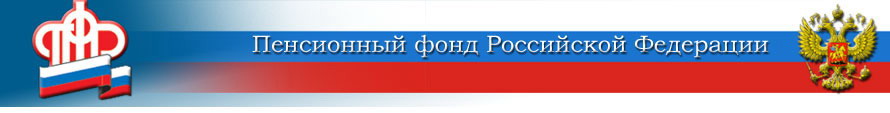 Отделение Пенсионного фонда Российской Федерациипо Калужской областиСВЕДЕНИЯ О ТРУДОВОЙ ДЕЯТЕЛЬНОСТИ (СЗВ-ТД). ИНФОРМАЦИЯ ОБ ИЗМЕНЕНИЯХ.С 8 ноября 2022 года вступили в силу:- Федеральный закон от 7 октября . № 376-ФЗ «О внесении изменений в Трудовой кодекс Российской Федерации», согласно которому ТК РФ дополнен статьей 351.7, предусматривающей, что в случае призыва работника на военную службу по мобилизации или заключения им контракта в соответствии с пунктом 7 статьи 38 Федерального закона от 28 марта . № 53-ФЗ «О воинской обязанности и военной службе» либо контракта о добровольном содействии в выполнении задач, возложенных на Вооруженные Силы Российской Федерации, действие трудового договора, заключенного между работником и работодателем, приостанавливается на период прохождения работником военной службы и возобновляется в день выхода работника на работу.В случае приостановления действия трудового договора в связи с призывом работника на военную службу в графе 3 «Сведения о приеме, переводе, увольнении» формы СЗВ-ТД указывается кадровое мероприятие «ПРИОСТАНОВЛЕНИЕ», в случае возобновления действия трудового договора указывается кадровое мероприятие «ВОЗОБНОВЛЕНИЕ».- Федеральный закон от 7 октября . № 379-ФЗ «О внесении изменений в отдельные законодательные акты Российской Федерации» внесены изменения в пункты 2.4 - 2.5 статьи 11 Федерального закона от 1 апреля . № 27-ФЗ «Об индивидуальном (персонифицированном) учете в системе обязательного пенсионного страхования» в части установления обязанности и сроков представления страхователями сведений о трудовой деятельности зарегистрированного лица по форме СЗВ-ТД в случаях приостановления и возобновления действия трудового договора с работниками.Сведения, в случае призыва работника, необходимо представлять не позднее рабочего дня, следующего за днем издания приказа, подтверждающего приостановление или возобновление трудовых отношений. Программы для создания и проверки файлов отчетности размещены на сайте ПФР (www.pfr.gov.ru).